高二閱讀心得使用酷英網說明：登入CoolEnglish酷英網左上首頁普高區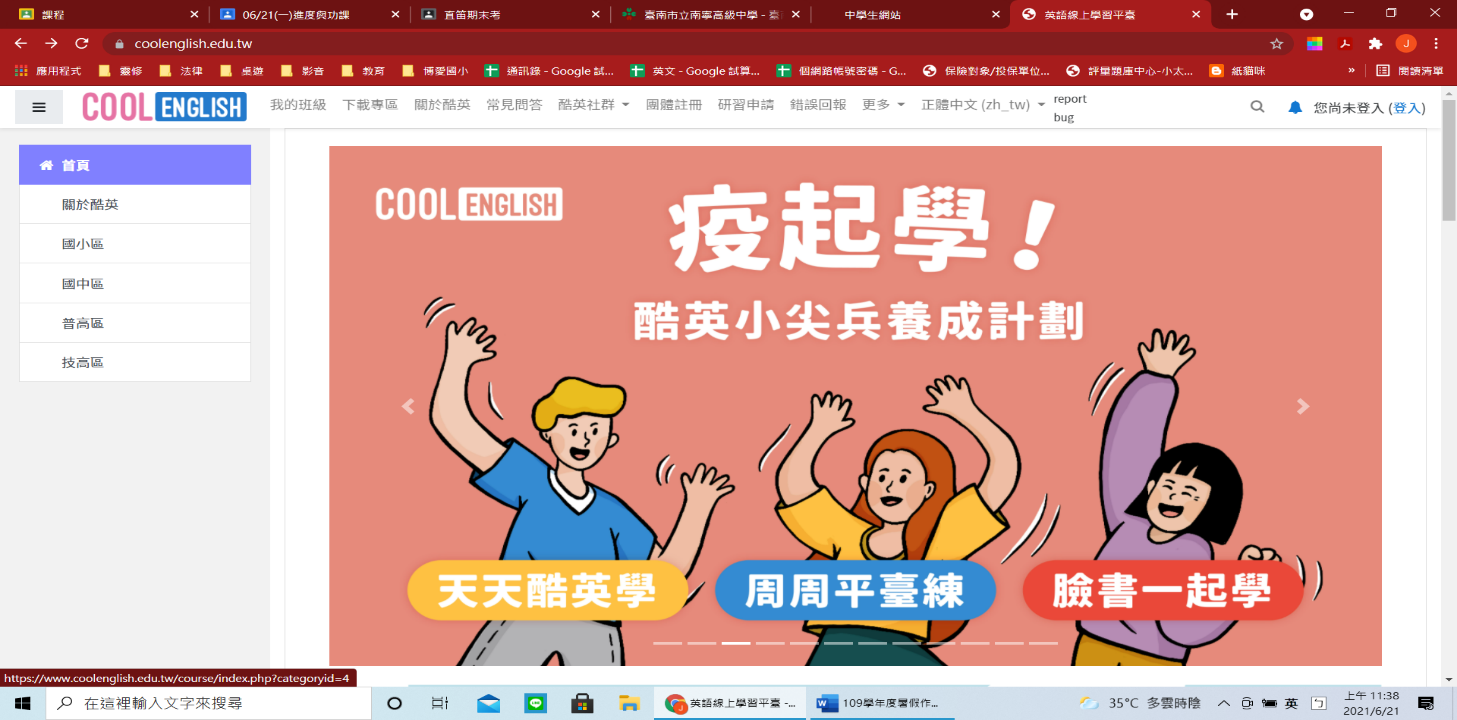 點選”閱讀”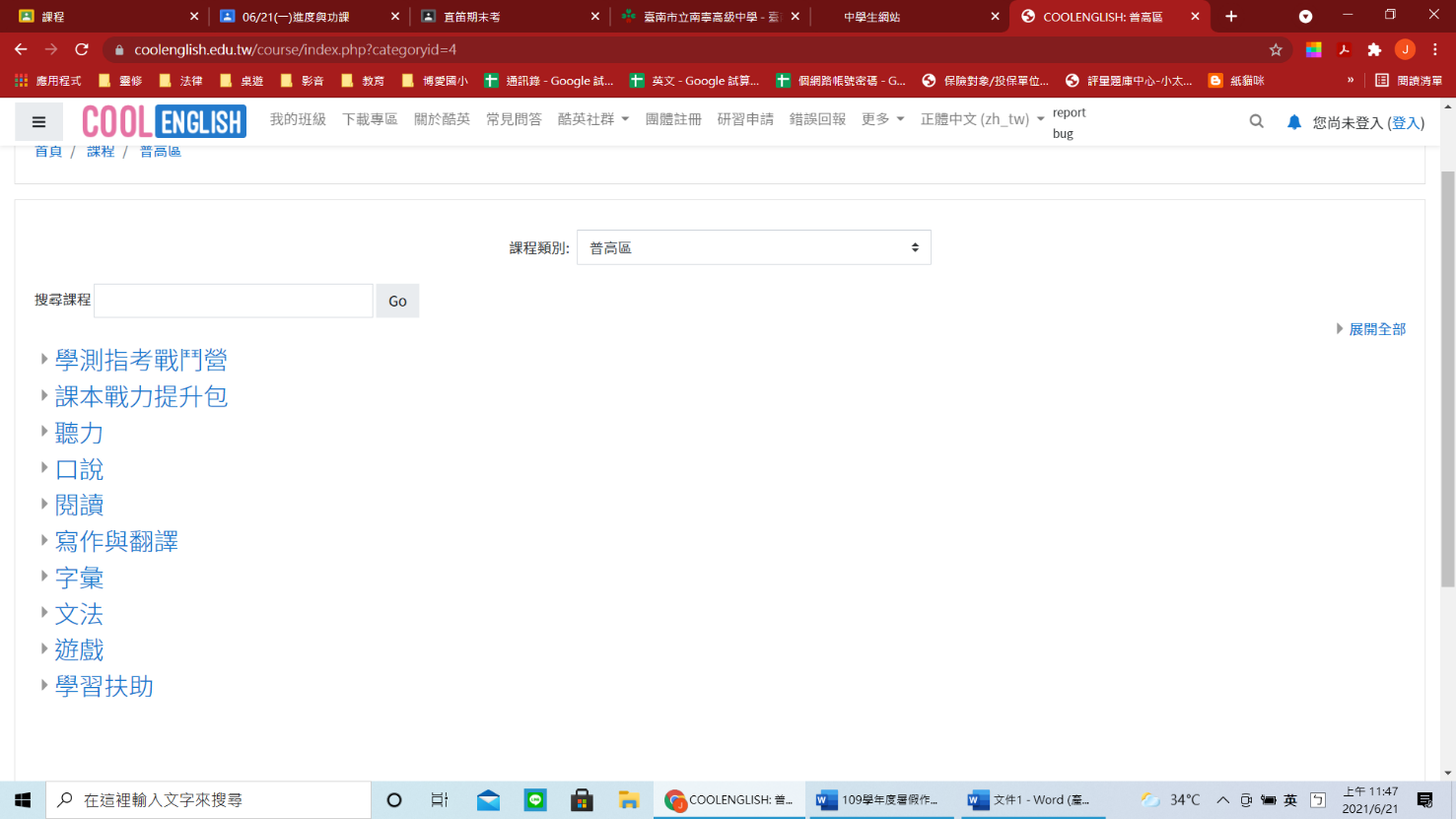 點選 Scholastic TRUEFLIX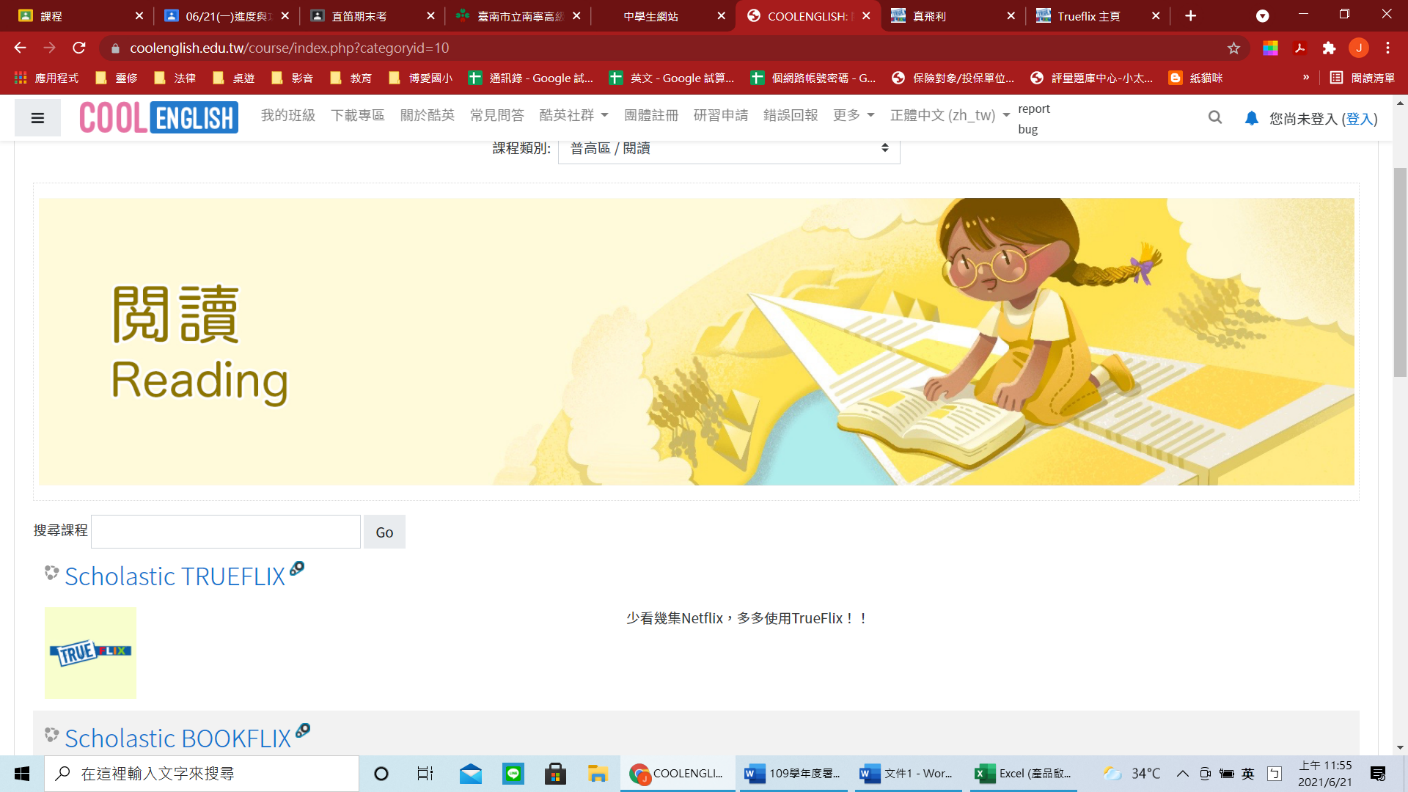 4.請用自己的GOOGLE帳號登入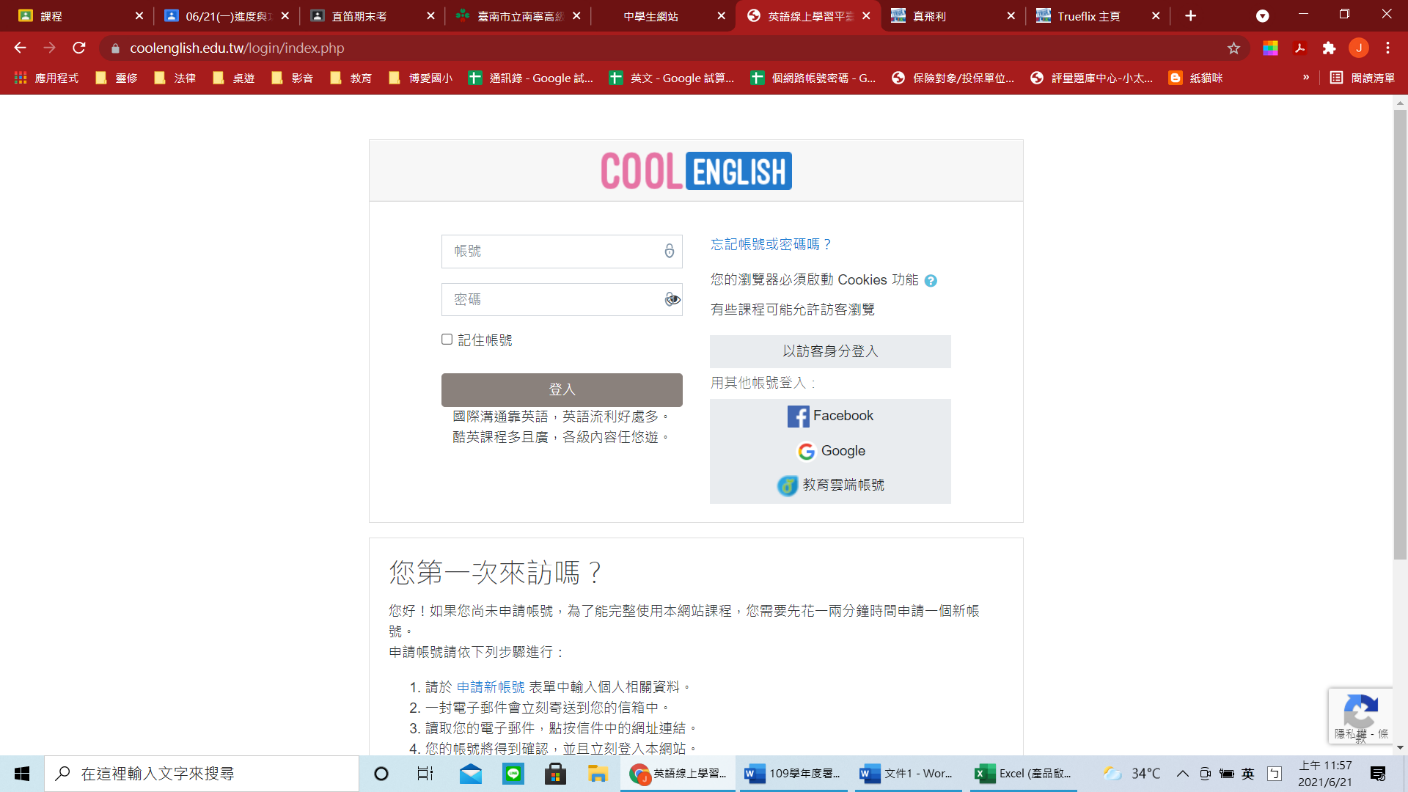 進入TRUEFLIX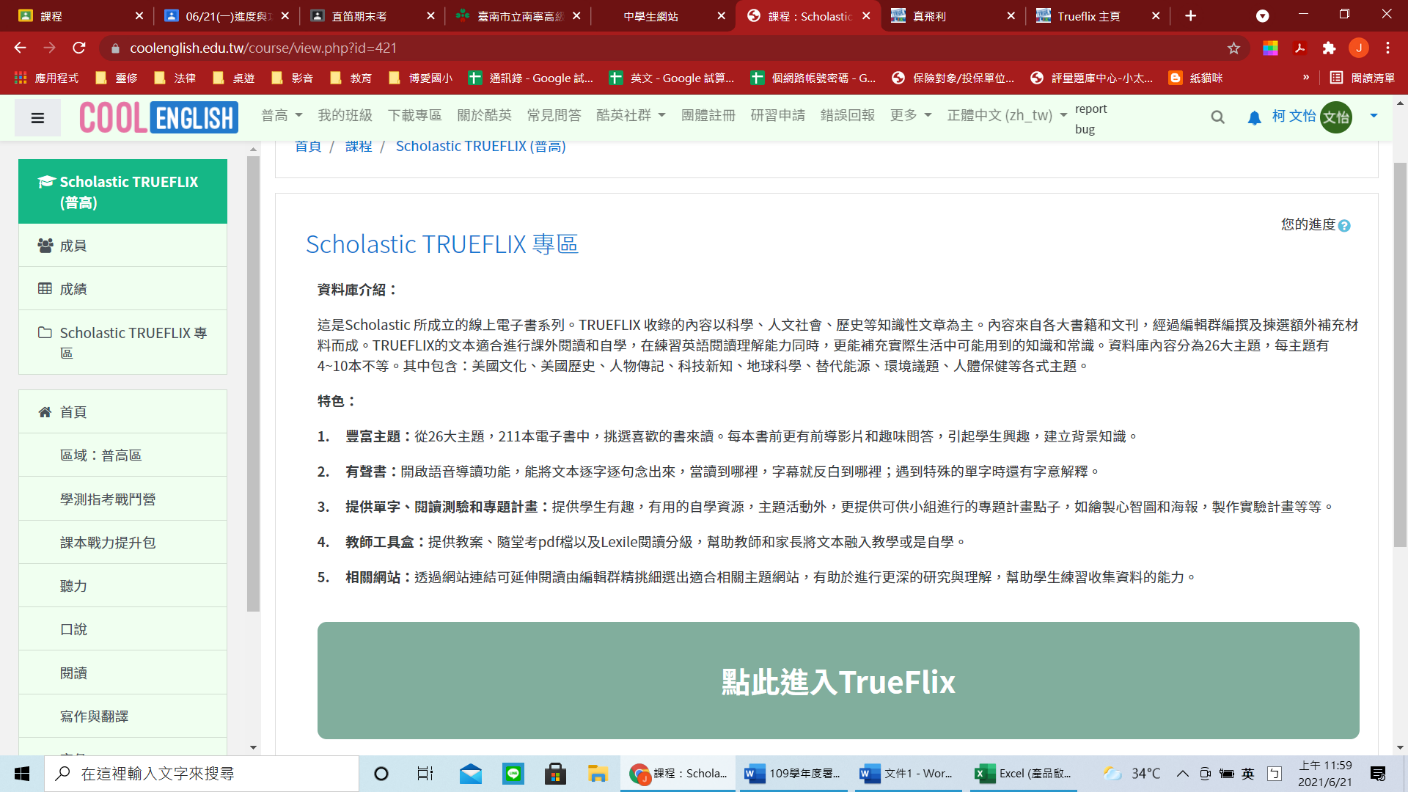 選擇想閱讀的類別及書本(資料庫內容分為26大主題，每主題有4~10本不等)。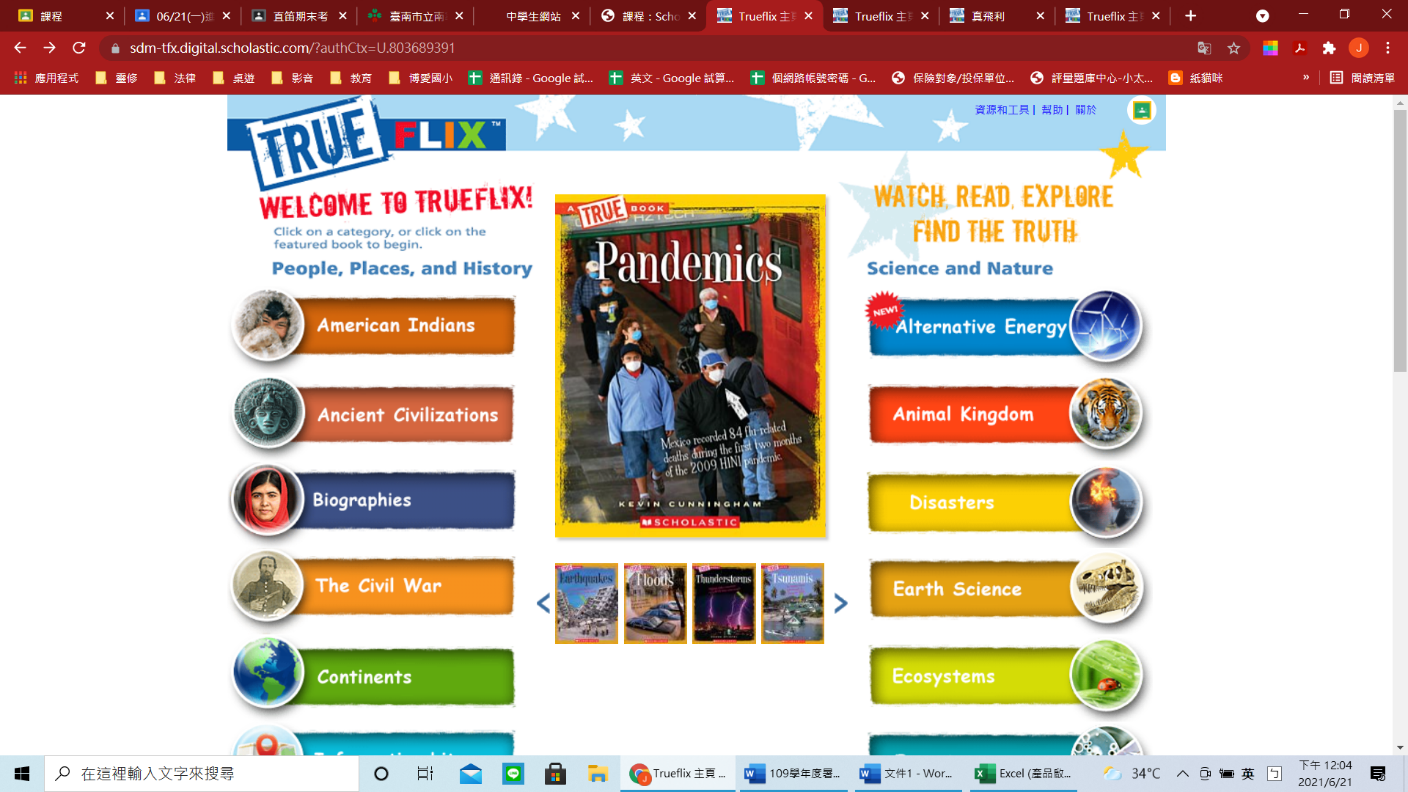 可以開始閱讀囉!